Lighting Design BasicsBased on the Book by Mark Karlen and James Benya, Wiley and Sons, 2004Presented byNKBA and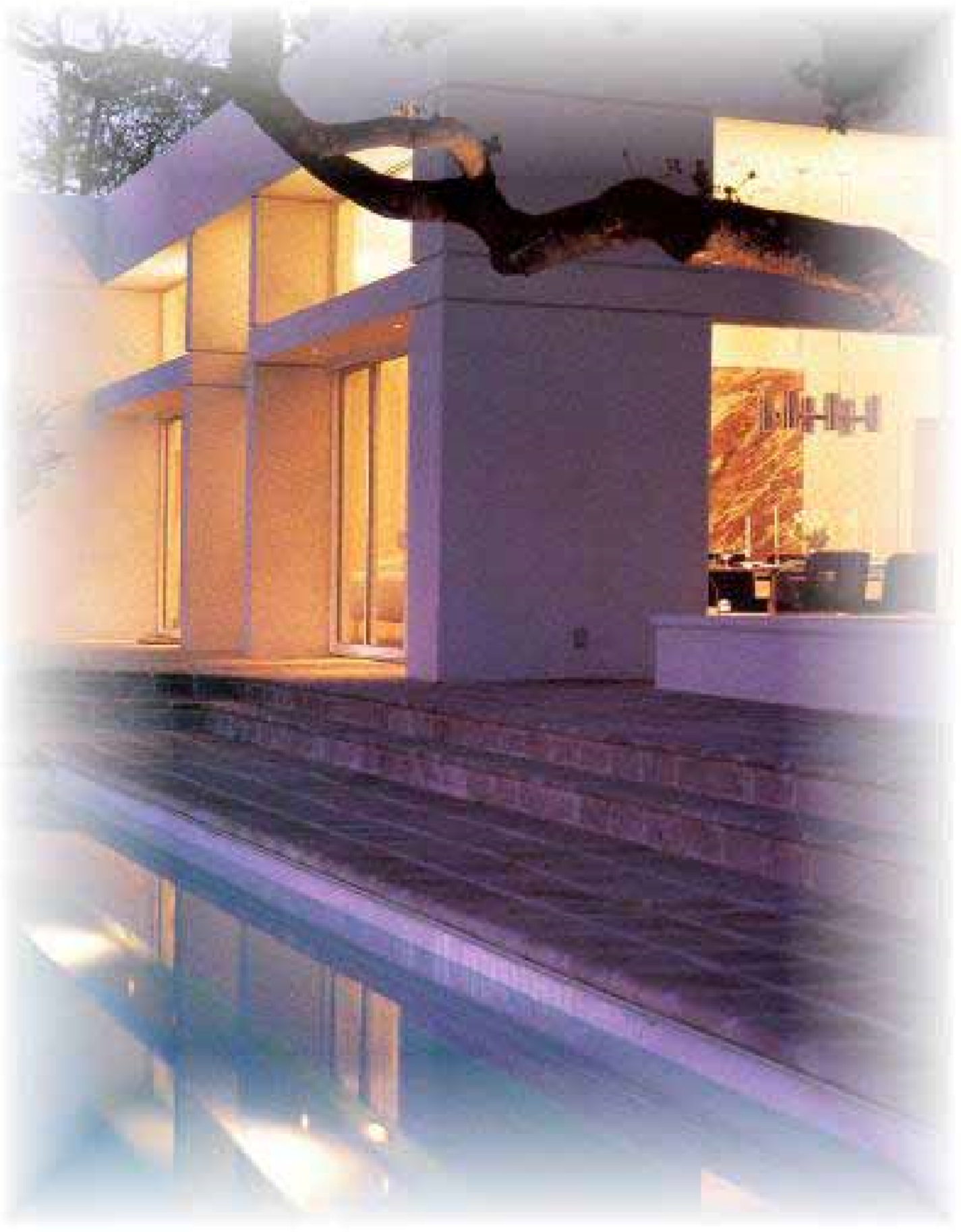 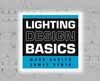 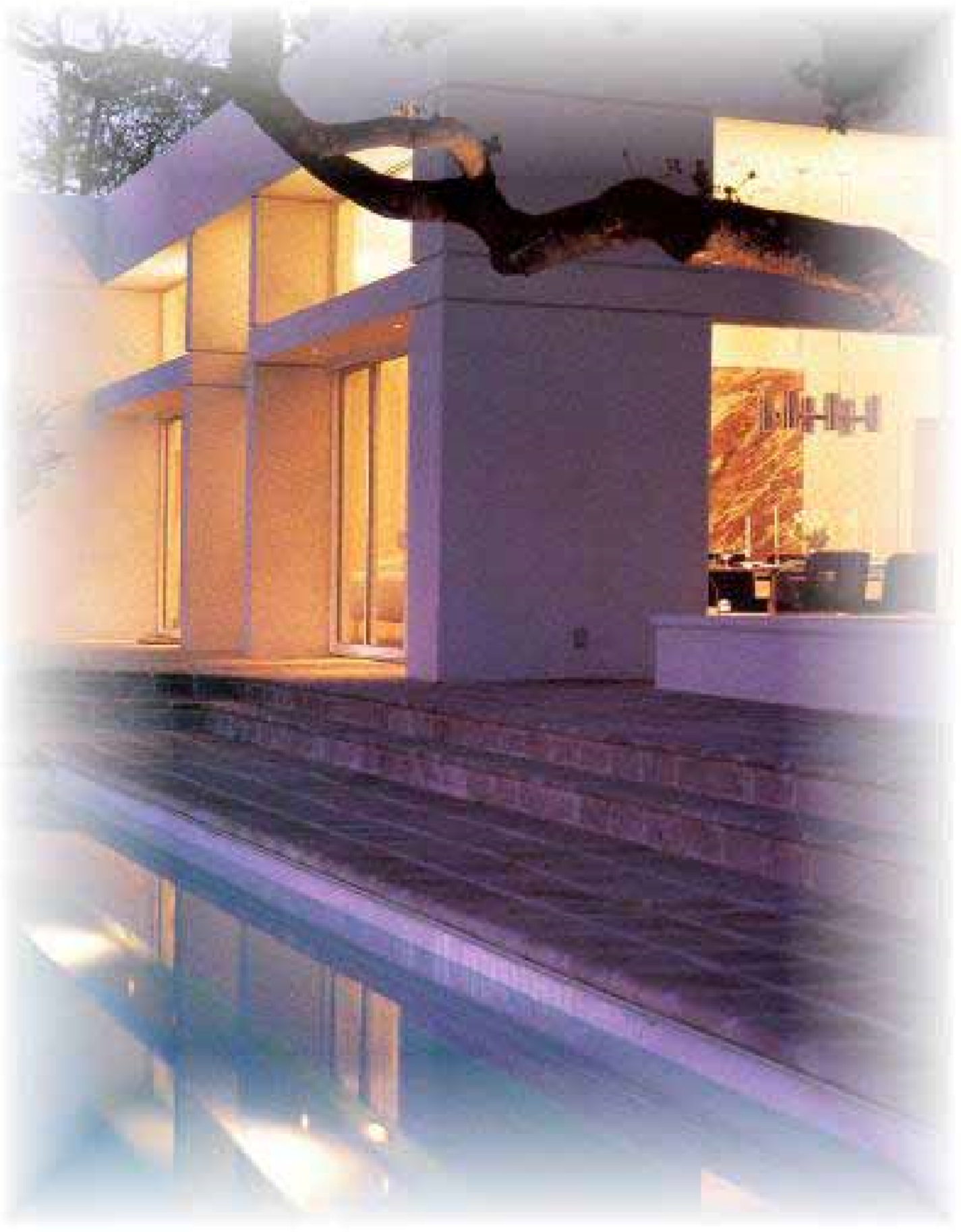 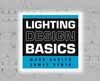 Benya LightingJames Robert Benya, PE, FIES, IALD, LCBENYA LIGHTING DESIGNPortland, ORNo Handouts?!?!?•Get the book– www.wiley.com•Download this presentation at www.benyalighting.com•Questions?  Send a message to jbenya@benyalighting.comWhat are lighting design basics?IntroductionLight SourcesLuminairesSwitching and DimmingDaylightingLighting CalculationsDocumenting Lighting DesignThe Layers ApproachA Basic ApproachWhat are lighting design basics?Residential Lighting DesignOffice and Corporate Lighting DesignHospitality Lighting DesignHealth Care/Institutional Lighting DesignLighting for StoresLighting Common SpacesWhat are lighting design basics?The Professional Process of Lighting DesignCollaborating with Lighting DesignersComputers and Lighting DesignDeveloping Skills Beyond the Basics1  IntroductionA GOOD LIGHTING DESIGN SHOULD • Look good!Provide the proper amount of light in every room.Be built and constructed within budget, code, and other constraints.Be environmentally responsible.Respond to the Architecture and Interior DesignProduce good color Achieve the desired moods of each spaceBe able to control the lights2  Light SourcesIncandescentHalogen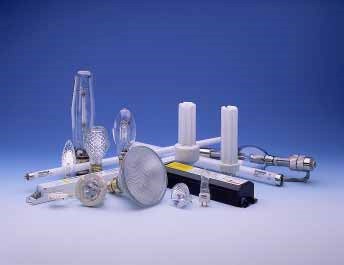 FluorescentCompact Fluorescent LampsLED’sFiber Optic SourcesIncandescent Lamps•Appealing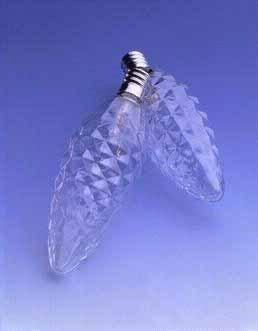 •Warm, attractive color (2600-2900K)•Dimmable•Wide variety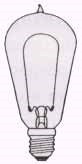 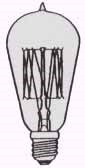 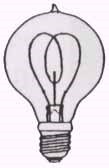 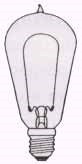 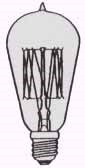 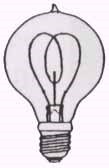 •Not energy efficientLow Voltage Incandescent 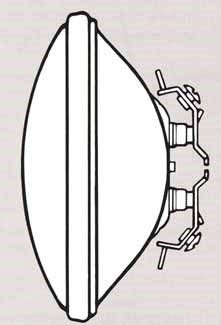 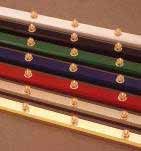 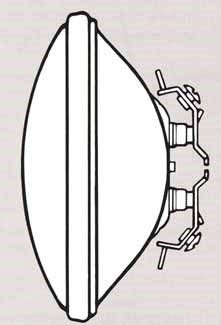 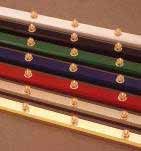 LampsPAR36 Long Usually low throw display wattage but not lamp 2700Kinherently energy efficientGreatest advantage:  sizeLow voltage 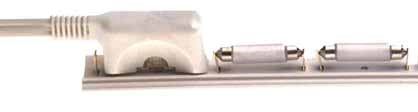 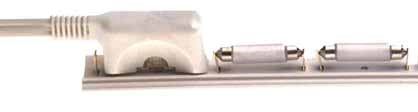 strips and tubes 2400-2600K2800KHalogen Lamps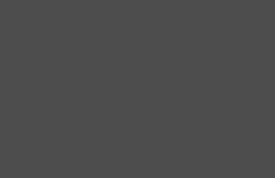 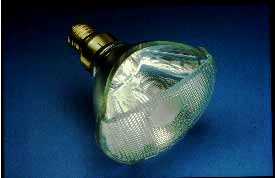 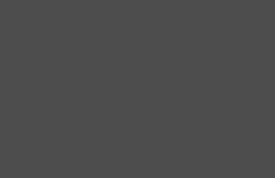 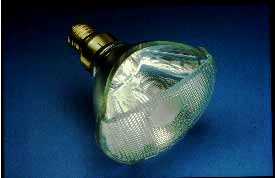 •AppealingHalogen PAR 20, PAR 30 •Crisp warm, attractive and PAR 38 lamps color (2800-3100K)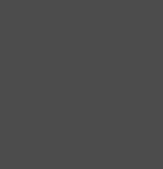 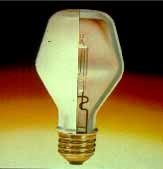 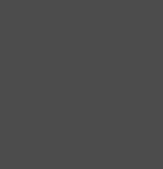 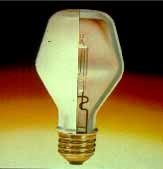 •Dimmable•Wide variety•Longer life, slightly 	more energy efficient	Halogen lamps for table lamps and chandeliersSmall halogen lamps for task lights, sconces, etc.Low Voltage HalogenCompact, bright lampsA bit more energy efficient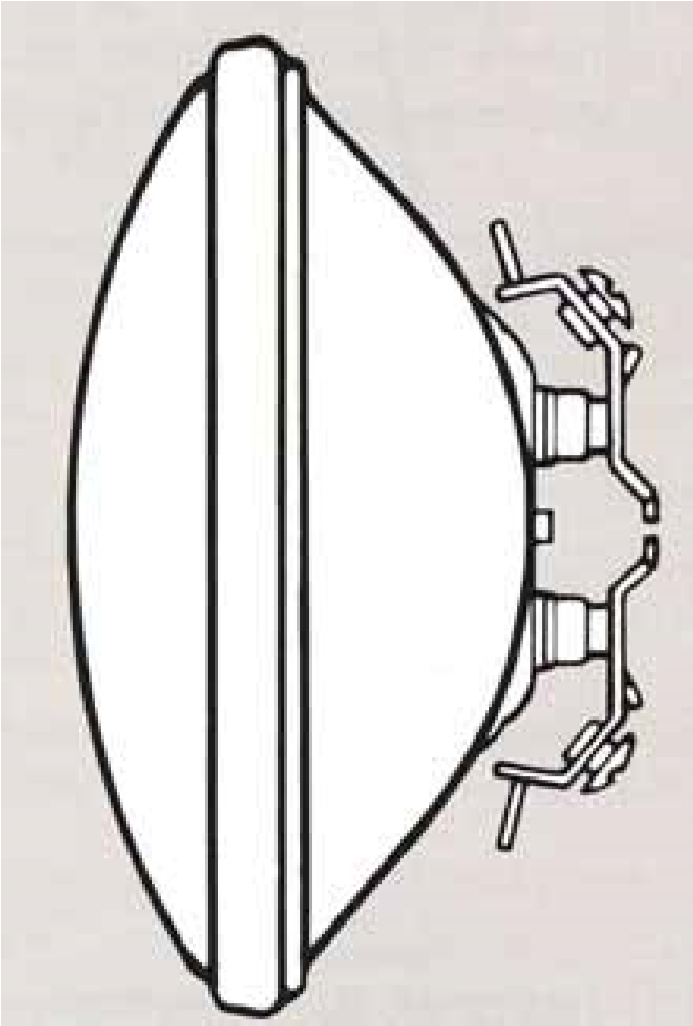 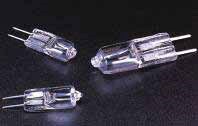 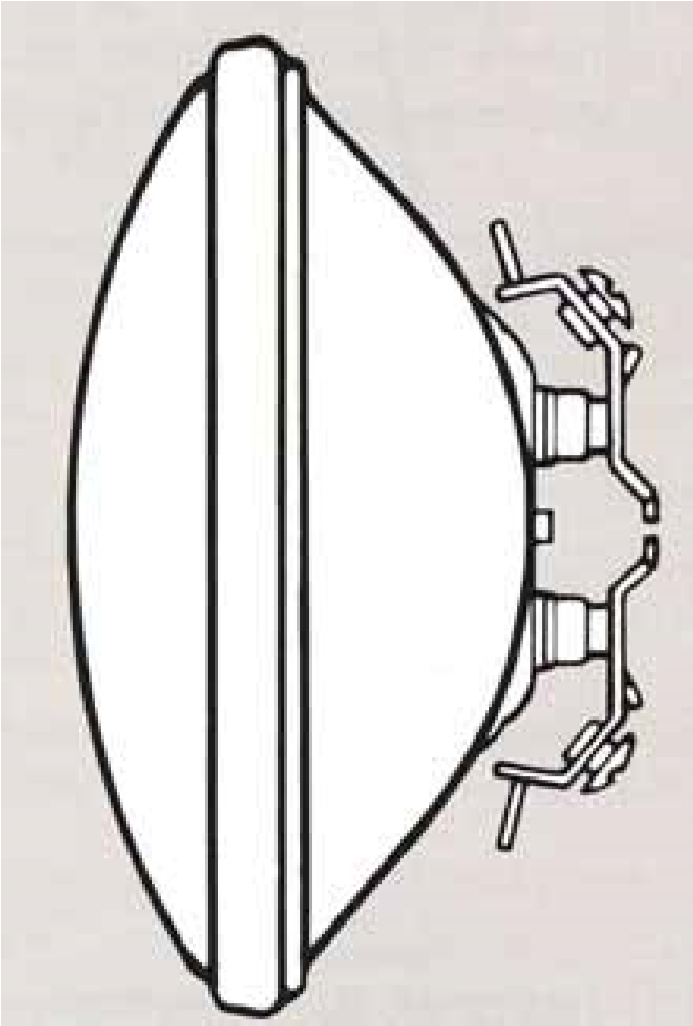 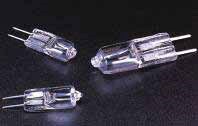 Excellent reading, work and display light sourcesColor Temp:  2900-3100KLong life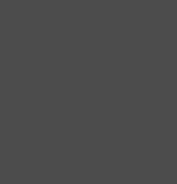 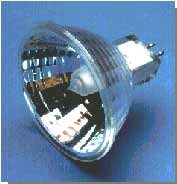 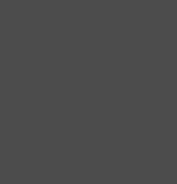 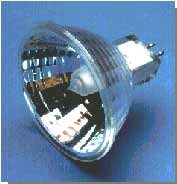 MR16Linear Fluorescent•T-12 “fat tubes”	T-12       T-8     T-5    T-2    no longer a good choice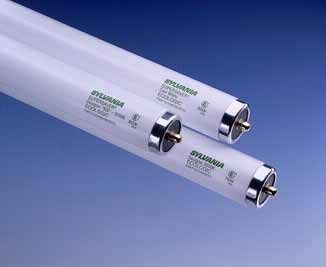 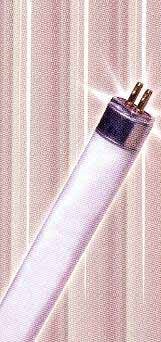 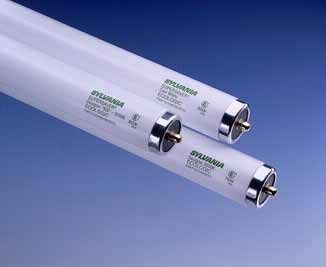 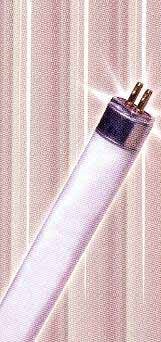 •Use T-8 lamps for most residential uses•Consider T-5 and T-2 lamps for undercabinet fixturesCompact 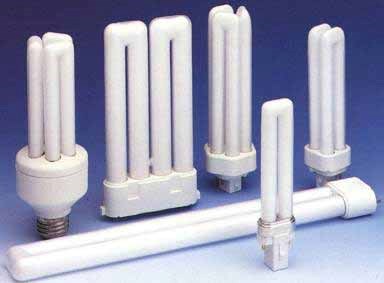 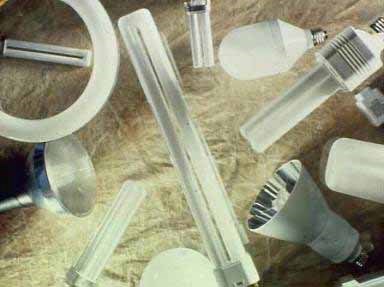 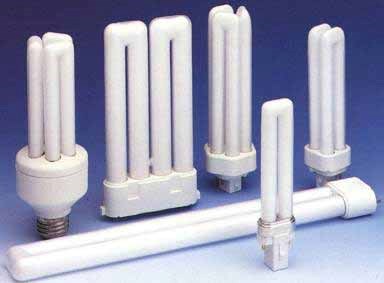 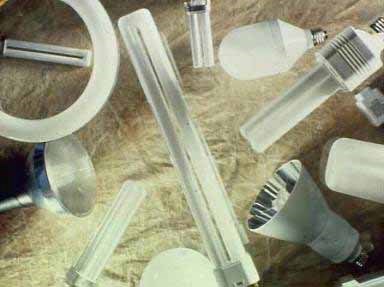 Fluorescent•7,9, and 13 watt twin tubes (“PL” lamps) for step lights, low level lighting•Triple tube, Circuline and 2D lamps 18-58 watts for general lightingColor temperatureRange of Daylight	Warm	Neutral	Cool	Cold	1800K          2800K        3500K         5000K           7500K 	10000K2200K          3000K        4100K         6500K      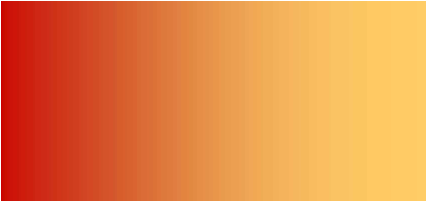 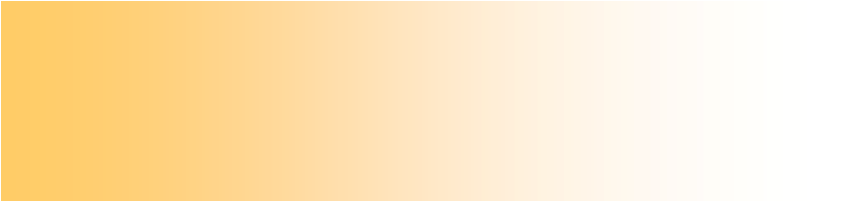 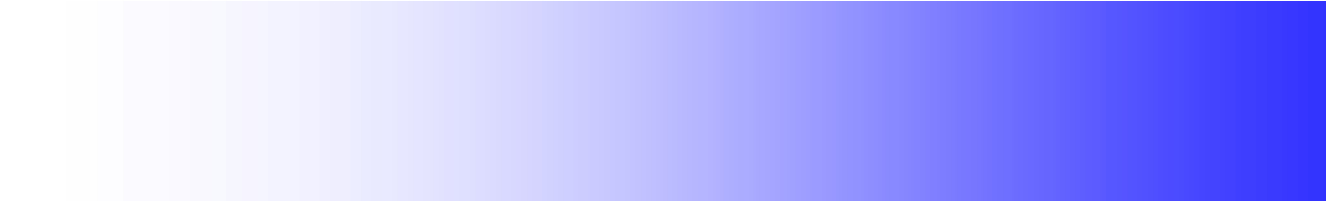 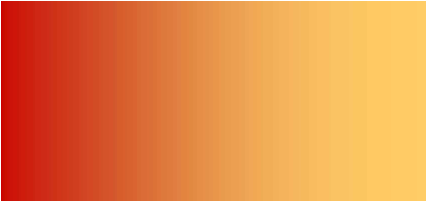 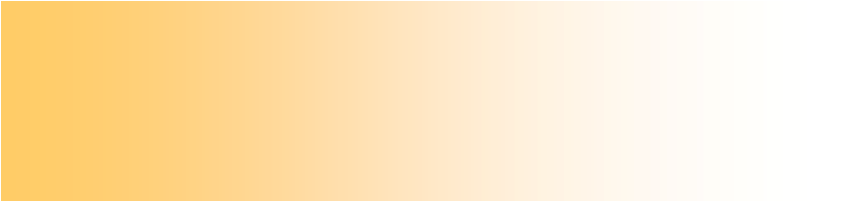 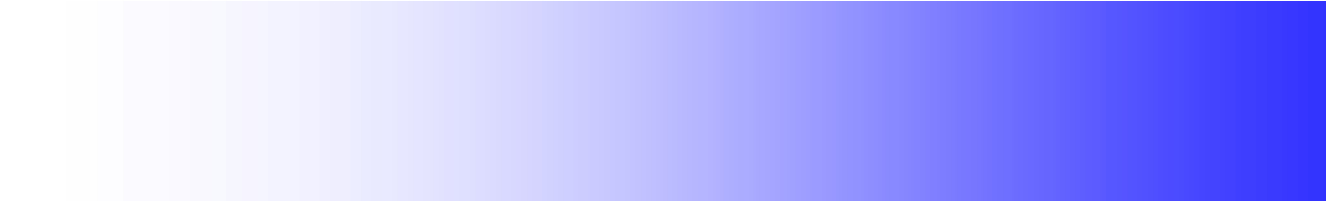 Recommended Fluorescent Lamps for Common UseExample:  F32T8/830 is a 3000K, 32 watt tubular fluorescent lamp 8/8” in diameterFluorescent Ballast Technology•Non-dimming electronic ballastsQuieter – Instant starting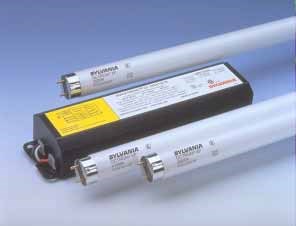 •Dimming electronic ballastsTwo wire versions now availableStandard 3 wire and 4 wire versions also availableNew Technologies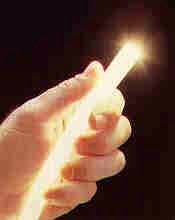 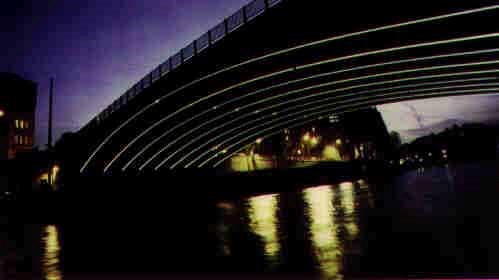 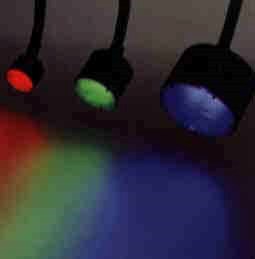 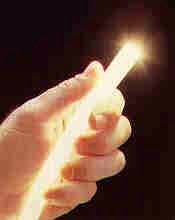 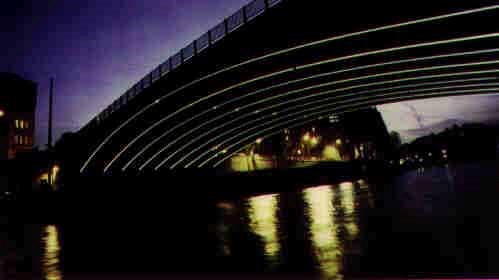 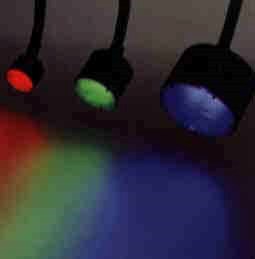 Fiberoptics as Special Effect•End-emitting fiber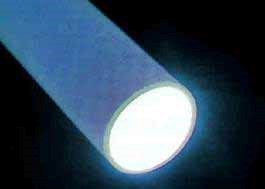 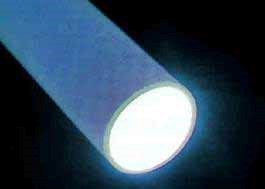 twinkle effects (star fields)in-water effects (ponds and water features)•Side Emitting fiberoutliningshapesFiberoptics as Display LightingUses special optical elements (small lenses)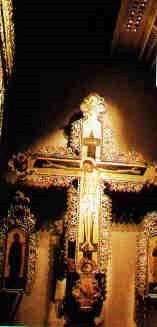 Each fiber emits a very small amount of lightMaximum bundle is about 300 cd at 30 degreeVirtually no UV or IRRequires a low ambient light space like a fine museumLED LightsPromising technology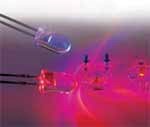 Used for traffic signals and exit signsNew products include sconces, step lights and marker lightsFor the Kitchen and BathMy favoritesKitchenPAR38 halogen work area downlightsMR16 low voltage accent lightsLow voltage xenon or fluorescent undercabinet lightsFluorescent cove lightsBathHalogen or fluorescent vanity lightsMR16 vanity downlight and accent lightsMR16 shower lightUrban Living Trends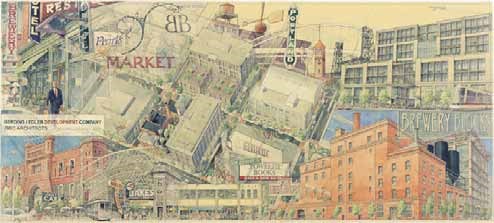 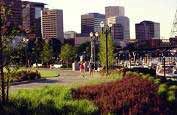 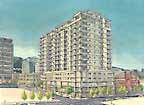 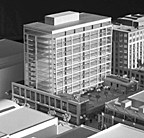 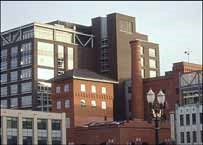 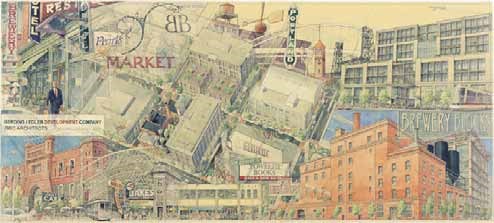 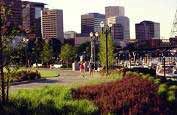 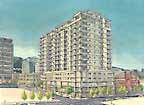 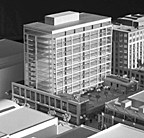 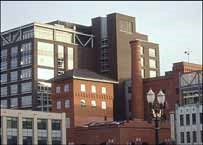 •Smaller, higher quality spaces•Green designChallenges of Green DesignToo much emphasis on compact fluorescent lighting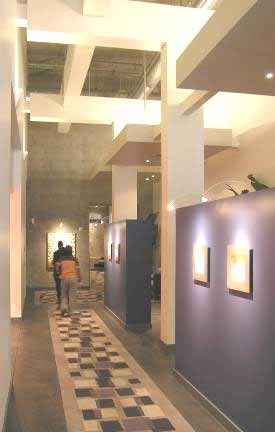 Little understanding of lighting design by utility and energy efficiency advocatesNot many good choices of luminaires embodying green principlesPoor design sensitivity in the green communityFor the Kitchen and Bath My green favoritesLook for US EPA Energy Star but be picky!KitchenCompact fluorescent work area downlightsMR16 low voltage accent lightsLow voltage fluorescent undercabinet lightsFluorescent cove lightsBathFluorescent vanity lightsMR16 vanity downlight and accent lightsMR16 shower light3   Luminaires“Architectural”Recessed cansTrackCoves and undercabinet lights DecorativeChandeliersSconcesPendantsLampsUtilityDrumsCloset lightsRecessed LightingGenerally inexpensive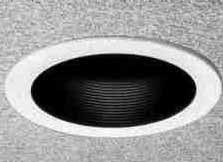 Very popularAesthetically “neutral” • Good for task lightingOK for general lightingIf chosen correctly, excellent for display lighting and a number of special applicationsRecessed LightingThe “Housing”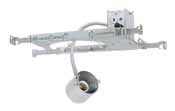 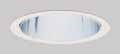 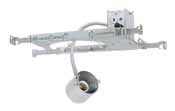 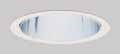 For most residential use, fixtures are at most about 7” tall for 2x8 constructionThe “Trim”4”, 5” and 6” incandescent3”, 4”, 5” and 6” low voltage4”, 5” and 6” compact fluorescentStandard Housings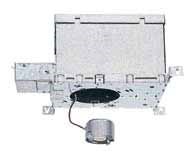 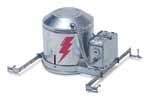 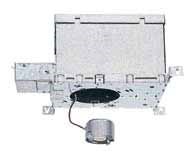 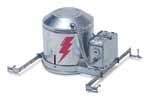 Incandescent non-ICIncandescent ICIncandescent air tight ICLow voltage non-ICLow voltage ICLow voltage airtight IC • Compact fluorescent non-ICCompact fluorescent ICCompact fluorescent airtight ICRemodeler Housings•Designed to fit through a single hole in the ceiling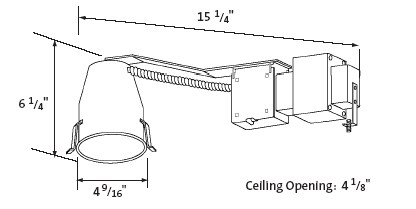 •Usually not ICPremium Housings•Superior quality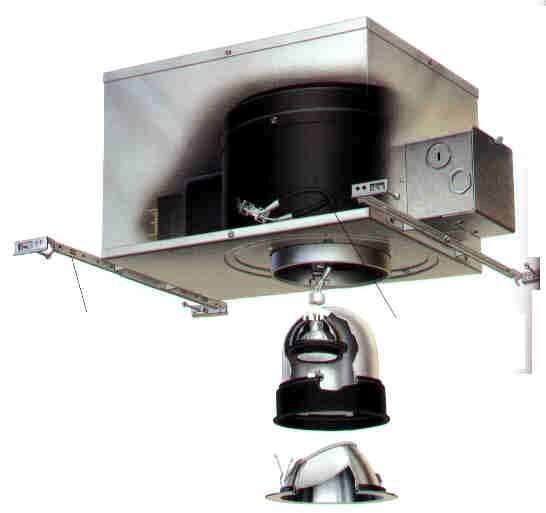 •Interchangeable lamp capabilityIncandescentLow voltage – Compact fluorescent•High quality interchangeable trimsChoosing TrimsIs the trim suitable for your needsAdjustable?Right style?Right color or material?Is the trim LISTED for the application?Kitchen:  indoor, dry locationBathroom:  indoor, dry locationOver shower or tub:  Spa or shower ratedSteam shower:  wet label, gasketedIndoor pool or hot tub:  wet label, non conductive trim, at least 7.5’ above water levelStandard trimsDownlight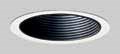 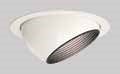 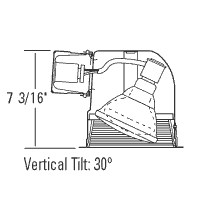 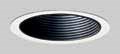 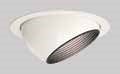 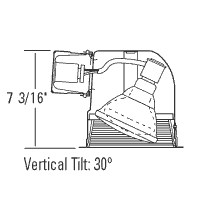 BaffleConeAccent lightGimbal – Eyeball – Pull downWallwashEyelidUsing Standard Recessed Lighting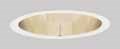 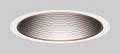 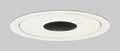 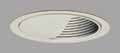 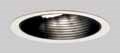 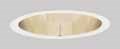 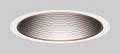 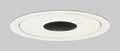 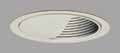 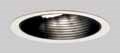 • Choose trims tastefully • Use halogen lamps4” family use PAR205” and 6” family use PAR306” family also consider the PAR38Avoid so called line voltage MR16 and PAR16Adjustable 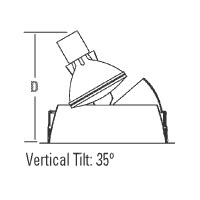 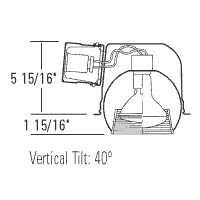 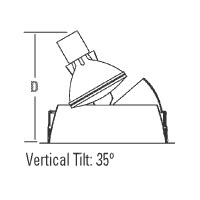 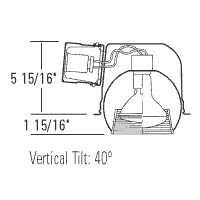 Line Voltage Recessed TrimsLow Voltage MR-16 LightingTypically used in a 3” or 4” recessed canCan be used (with the right trim) in a 5” or 6” canUse good quality MR16 lampsALWAYS use a soft focus spread lens (Halo L111)Current Favorite:  Sylvania 37MR16/IR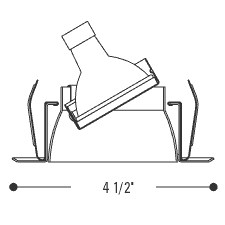 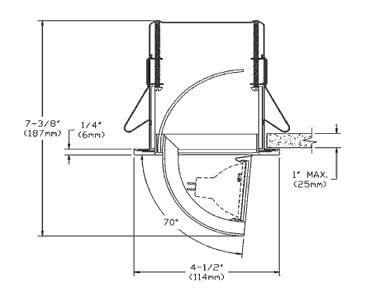 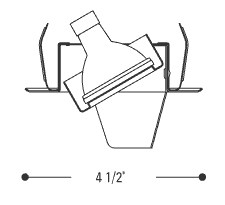 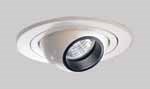 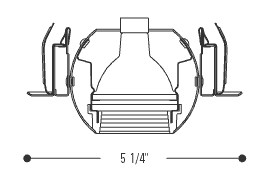 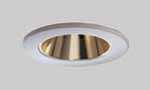 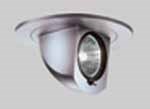 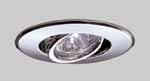 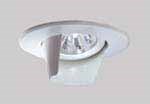 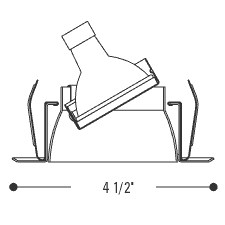 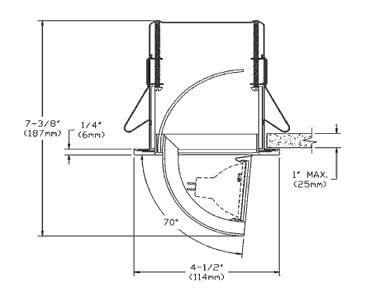 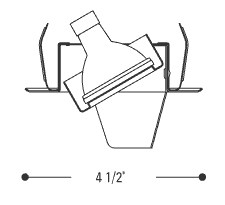 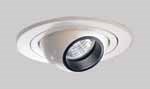 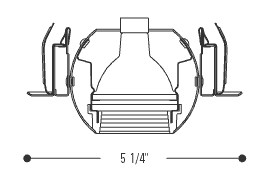 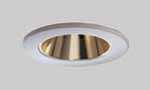 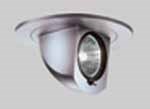 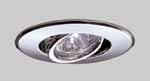 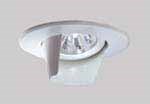 Other Low Voltage Trims•Glass trim, gasketed for wet environments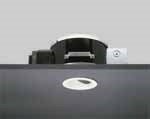 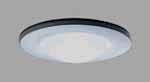 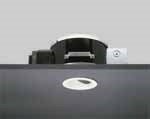 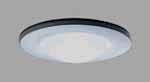 •Low cost spa and shower light for tubs and shower stallsBe Careful with Compact Fluorescent DownlightsSquare: not IC or AT but looks nice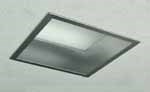 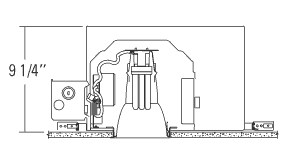 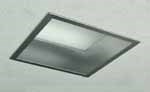 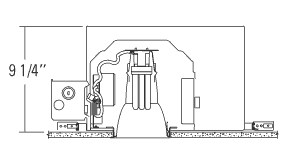 Round IC – way tallTo get an airtight IC you are limited to 13 wattsIn the kitchen downlight you need 32 watts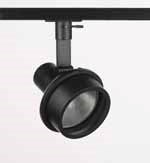 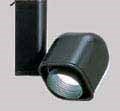 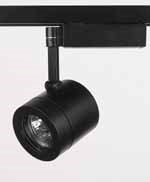 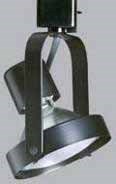 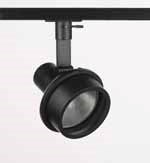 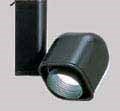 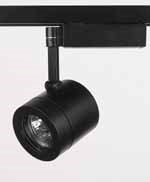 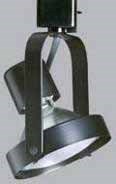 Still used in museums for good reasonPermits maximum flexibilityLuminaires equipped easily with spread lenses and UV filters for artwork lightingAttaches to surface, permits dramatic lighting in condosTrack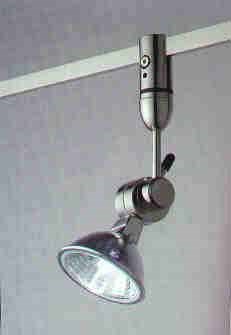 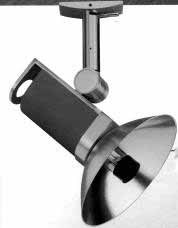 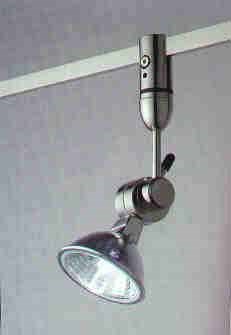 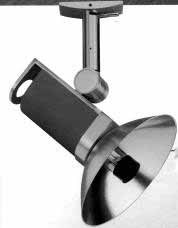 Standard 120 volt trackLow cost general purposeHigh cost “museum grade”Low voltage trackLow voltage specialty systemsTwo cable systemsTwo rail systemsTwo conductor “bars”, “rods”, and ribbonsLow Voltage Lighting•Most recessed low voltage lights have a transformer in the housing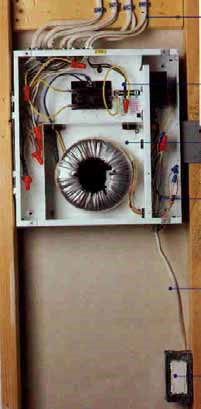 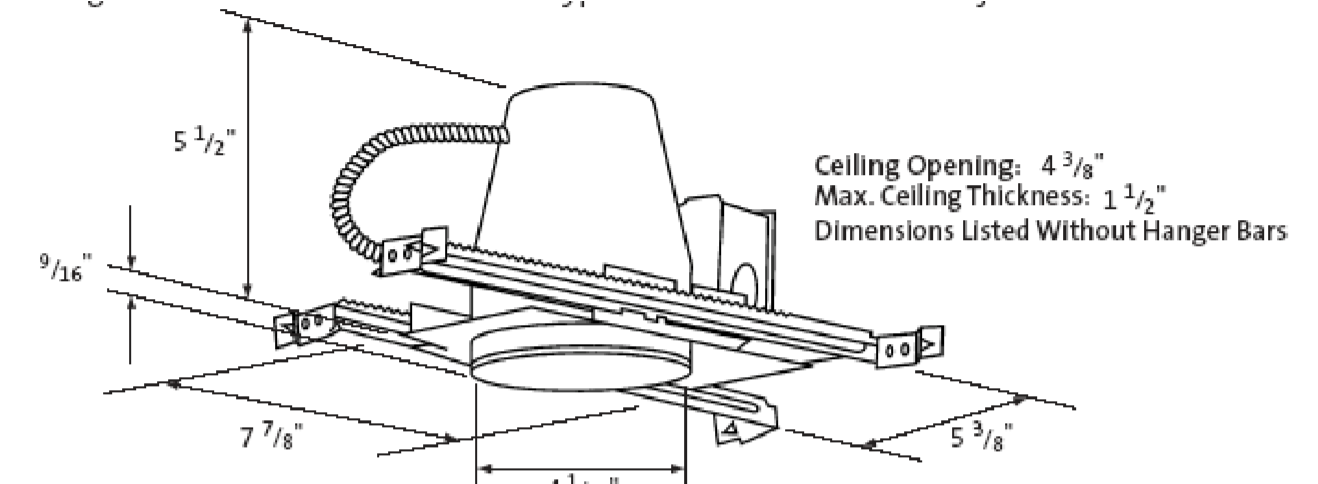 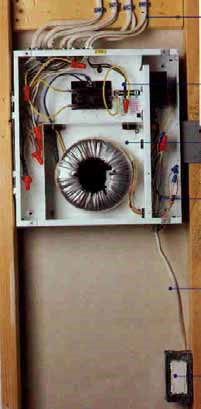 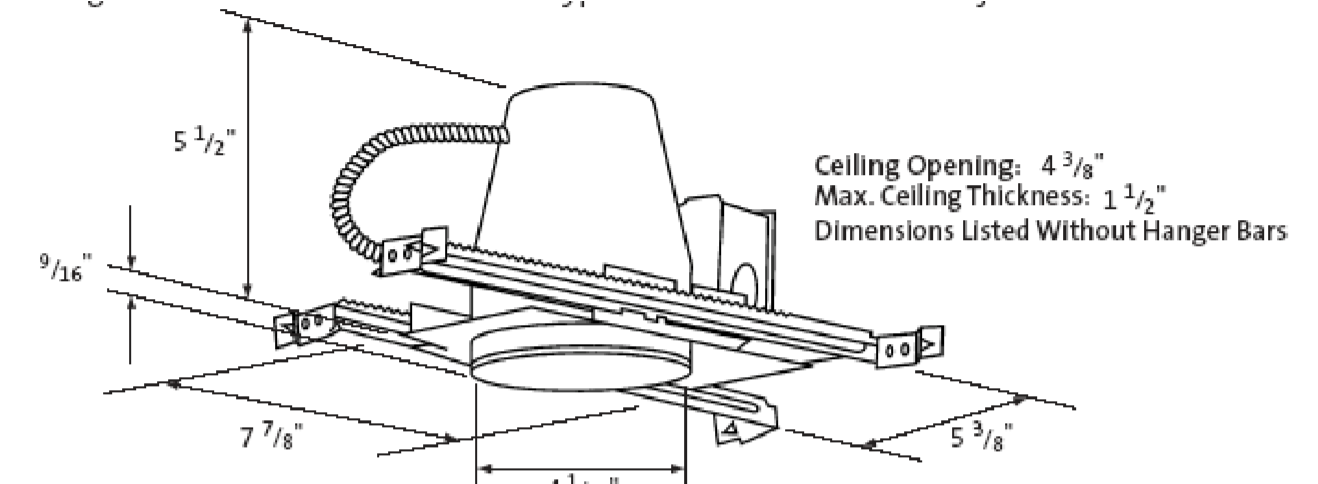 •Most low voltage strips and some recessed housings can be connected to a remote transformerAccent Lighting Using Low Voltage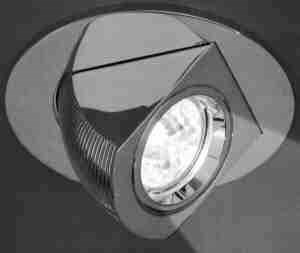 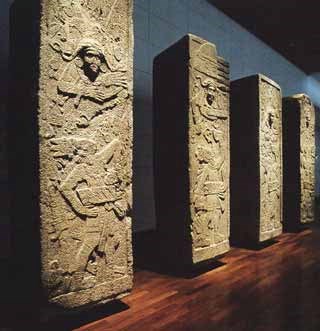 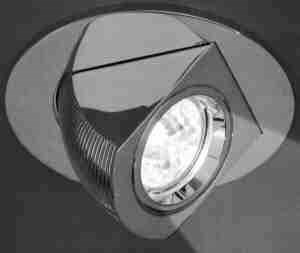 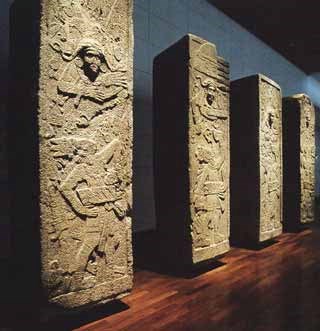 Beam Quality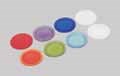 An unfiltered lamp tends to haveStriationlines and harsh edgesHalationrings sometimes with rainbowingSharp edges and rapid changewell defined round or elliptical beamsTaming the (MR16) BeastSmooth the Beam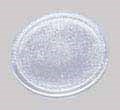 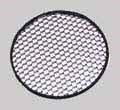 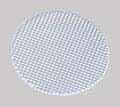 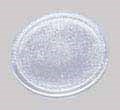 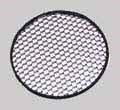 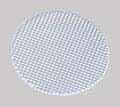 Softening Lens (Halo L111 or “solite”) – Spread LensLinear LensShield the SourceBaffle or snootLouverAccent Lighting TechniqueShould be located at about 30 degrees off vertical relative to focal point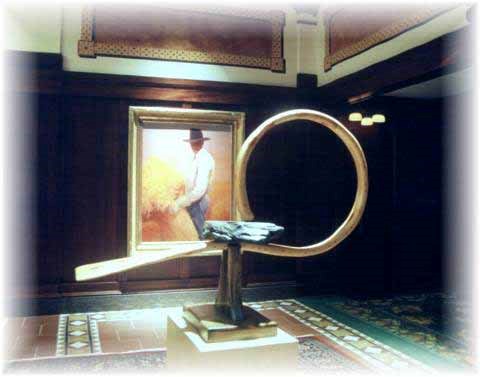 Do not get too close to wall normally 24” minimum awayUse 30-60-90 triangle to determine optimum positionOnly use lighting systems capable of hitting above 40 degrees (off vertical) in special situations.Accent LightingAccent Lighting with PAR36For high ceilings use a low voltage 6” recessed luminaire and a 50 watt PAR36 low voltage 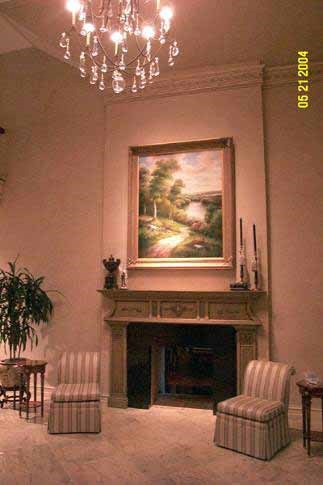 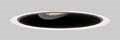 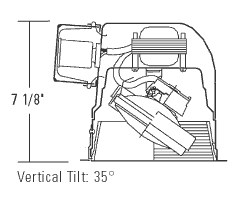 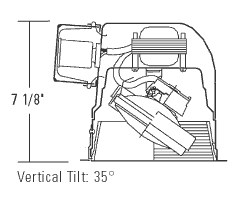 Accent lightingLiving room, great room, family roomDining roomFoyer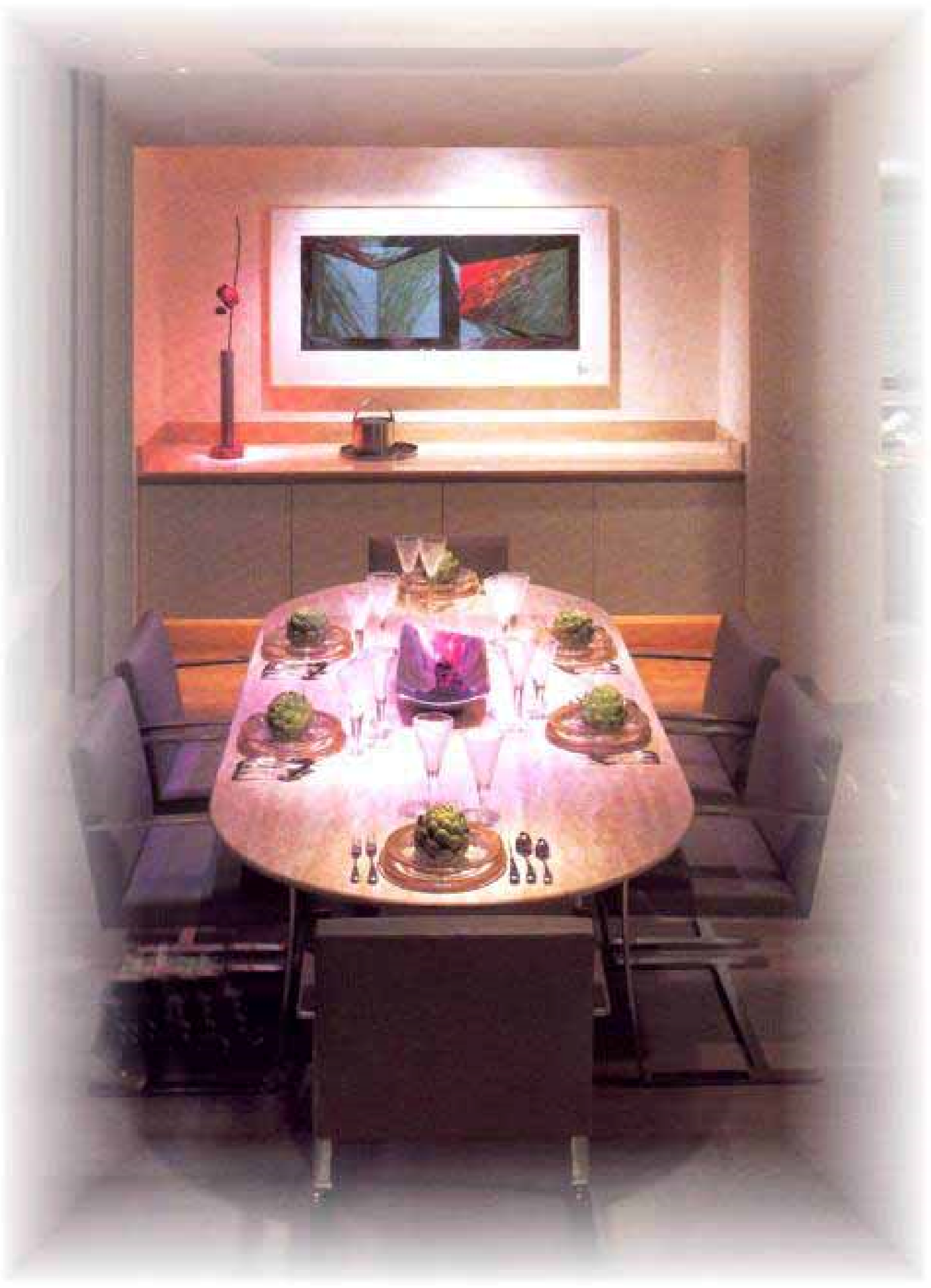 Hallways/prime art locationsArt nichesMaster bedroom reading and art lightsPowder roomsThe Layered Approach to Lighting DesignBegin by thinking in layersDecorativeFocalTaskAmbientLayer #1 - The Ambient or General Lighting LayerGenerally the relatively uniform lighting of the space.  Tends to establish mood.Includes uniform downlighting,  indirect lighting (uplighting and wallwashing), and some special techniques, but can also be the decorative lightingCalled “general lighting” if at task levels (30-50 fc or more).Called “ambient lighting” if lower than task levels The Ambient LayerLayer #2 - The Task Layer•Generally limited to “task lighting” of the HORIZONTAL WORK SURFACE at work locations.•Tends to help create drama.•Usually produces 50 fc or more within a small area.Ambient and Task LightingLayer #3 - The Display or Focal LayerGenerally limited to accent lighting and similar effects, primarily through VERTICAL AND OTHER NONHORIZONTAL SURFACE ILLUMINATION.Tends to create drama, with greater drama the result of greater contrast between the brightness created by Focal Lighting and Ambient Lighting.Usually involves key displays at 100 fc or more.Ambient, Task and Focal LightingLayer #4 - the Decorative or Traditional LayerIn general,  adds the decorative luminaires called for by the architecture/interior design style, period, motif.Is usually expected to contribute to the ambient illumination.  In many designs, the decorative lighting will BE the ambient lighting.Usually reduces contrast (drama).Ambient, Task, Focal and Decorative LightingComposition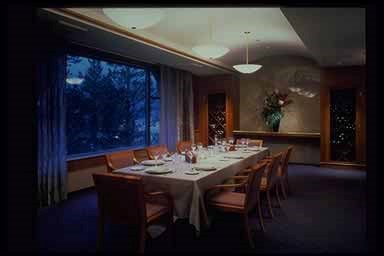 Composition•Chandelier (ambient and decorative)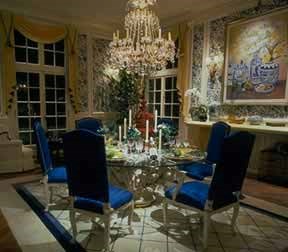 •Recessed (task)•Recessed (focal)•Sconce (decorative)Composition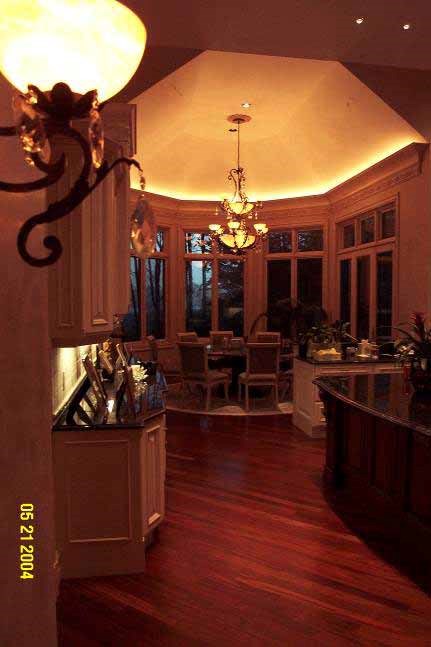 •Cove (ambient)•Recessed (task)•Undercabinet (task)•Chandelier (decorative)•Sconce (decorative)Composition and Planning for Change•Recessed adjustable lighting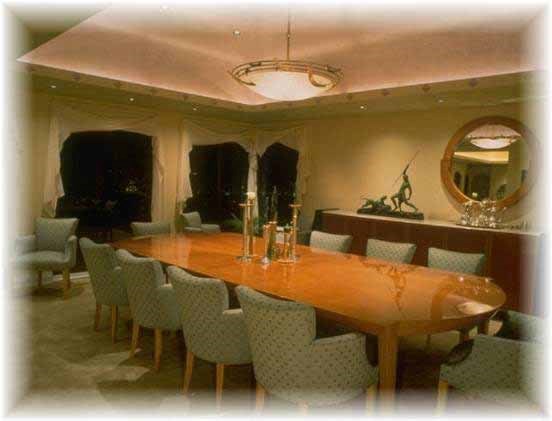 •Combined with fixed predictable lightingRemote transformers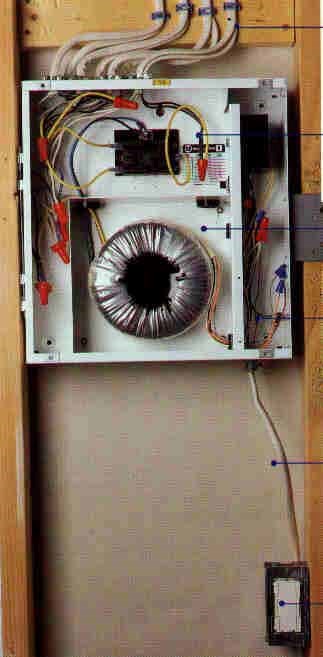 •Address Article 411 and 725 issuesClass 1Class 2•Low noise, minimum heatWallwashingProduces a flat, even wash of light for a wall.  You may find this is NOT what 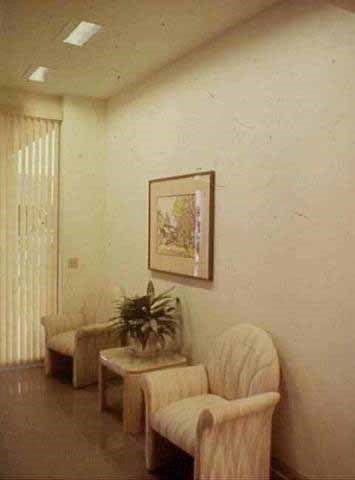 you wanted…Types of WallwashersRececssed asymmetric style	Eyelid style	Recessed lens styleTrack and surface lens and asymmetric styleSemi-recessed lens and open asymmetric stylePrinciples of WallwashingFixtures at least 24” out from wall and about 1/4 wall The higher thewall the furtherheight out from wallout to locateFixtures apart 1 to wallwashers1.5 times the distance from the wallIf you don’t need at 	least three - you 	At least 2’ shouldn’t be wallwashingUndercabinet Lighting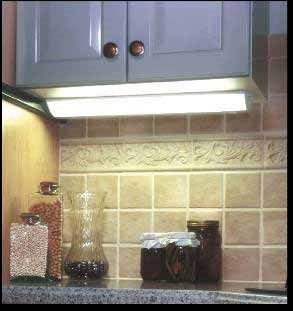 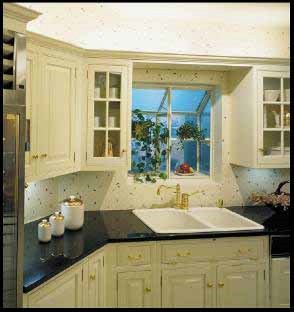 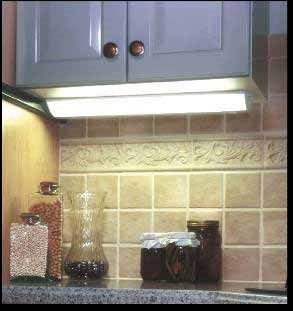 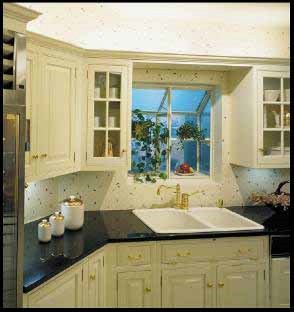 DON’TMount fixtures at back of cabinetUse luminous front fixturesPut short fixtures under long cabinetsPut in cheap cool white or daylight lampsUndercabinet Lighting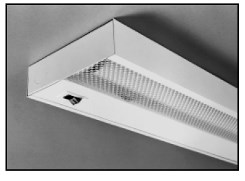 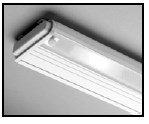 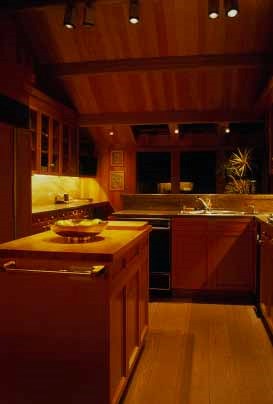 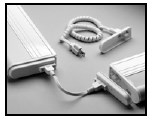 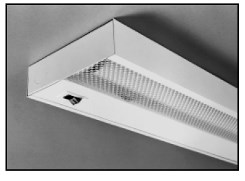 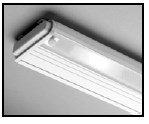 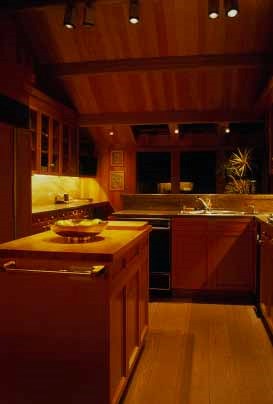 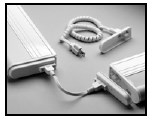 DOUse solid front fixturesUse a lens to diffuse the lamp image over polished countertopsChoose fixtures to be as continuous as possible and wrap around cornersLow Voltage Specialty LightingPermits finely detailed lighting effectsUse inside and under cabinets and similar locations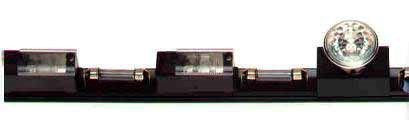 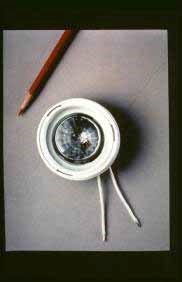 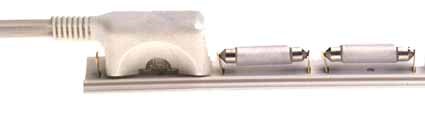 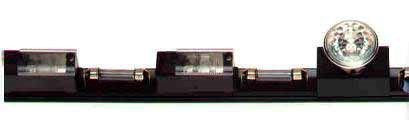 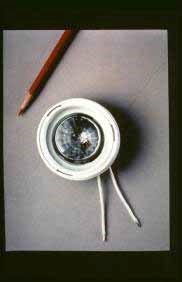 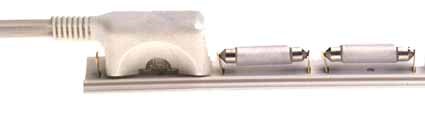 Example:  Bookcase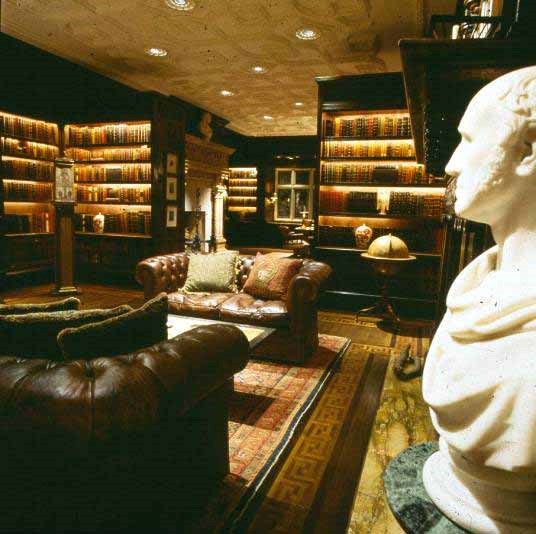 Example:  Cabinet with Polished Countertop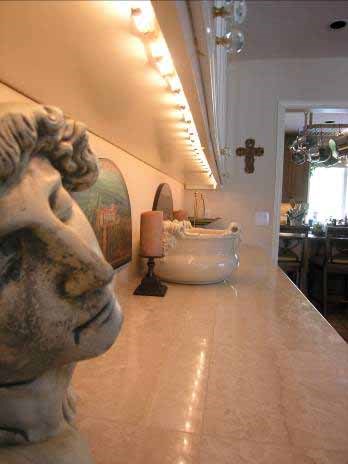 Things to Remember:  Room by Room•Here is my basic list of lighting considerations•I use this with every client – we expand from thereKitchen•Multiple layers permits multiple moodsSteps to Better Kitchen Lighting by Layers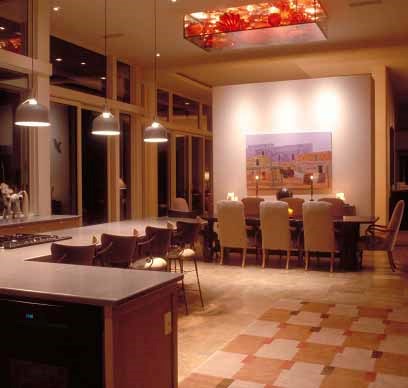 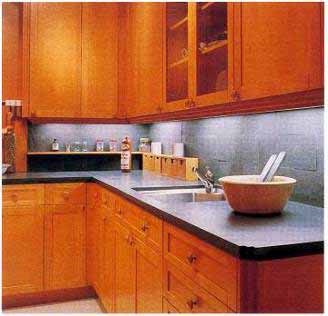 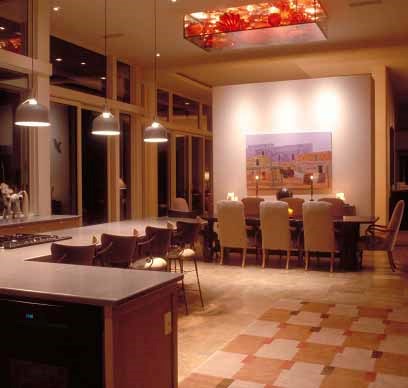 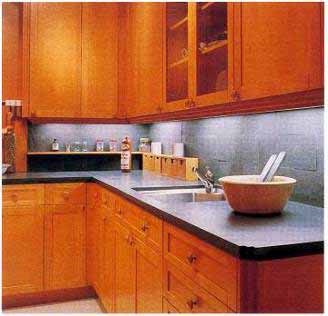 Steps to Better Kitchen Lighting by LayersLayer #2 – Ambient 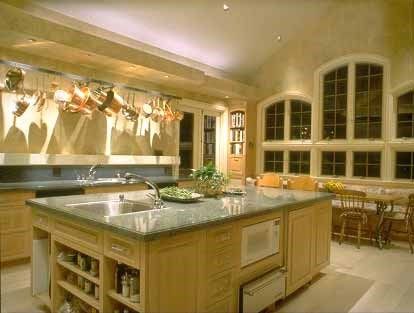 LightSteps to Better Kitchen Lighting by LayersLayer #3 – Decorative 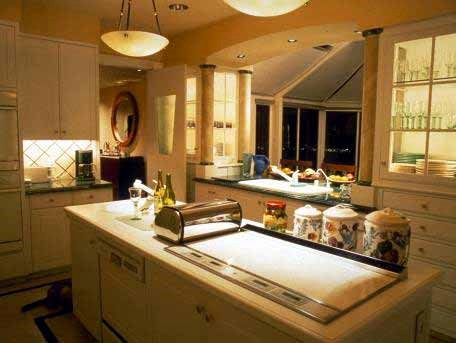 LightBathroomLayers•Multiple layers for mood and flexibility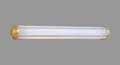 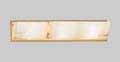 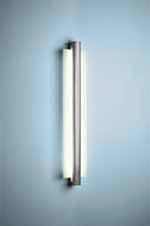 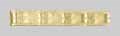 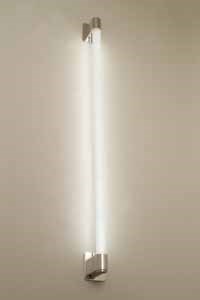 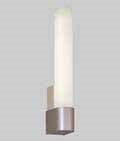 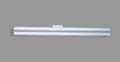 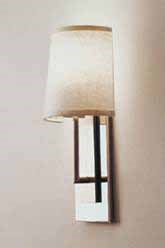 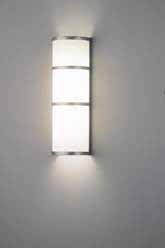 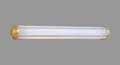 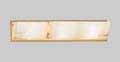 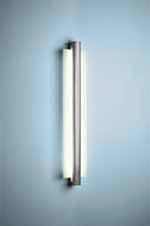 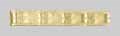 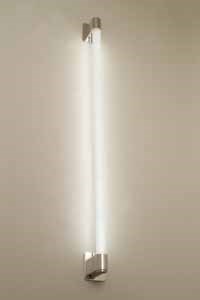 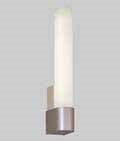 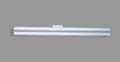 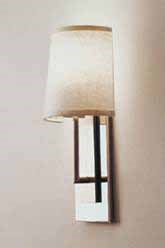 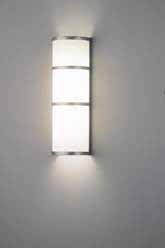 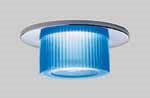 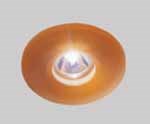 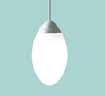 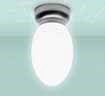 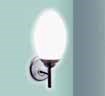 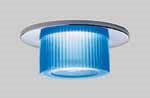 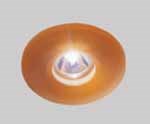 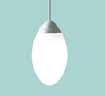 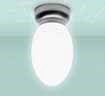 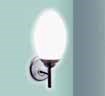 Bathroom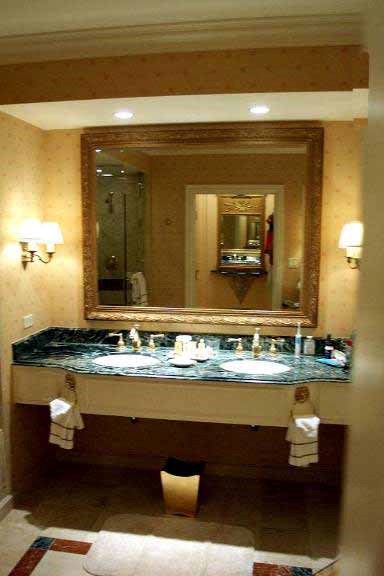 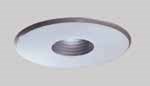 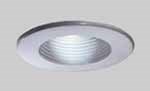 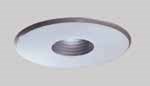 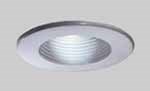 Layer #2-TaskLight the SinkBathroomLayer #3-TaskLight the Shower or Tub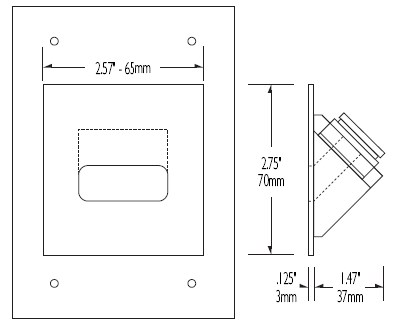 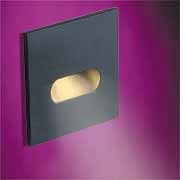 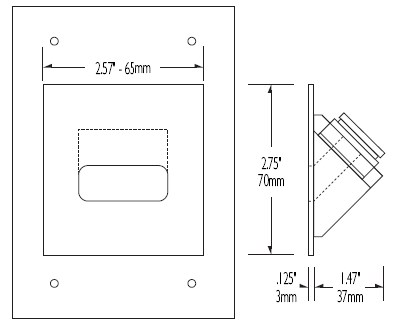 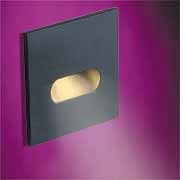 Other Lighting Things to RememberDimmers and 	• Controlled controls laid out 	daylight well and kept 	• Lens, focus and 	simple	other Layers in every 	adjustments must space even 	be done closets	• Good lighting Built in night lights	extends outdoorsLighting Design BasicsPresented by BENYA LIGHTING DESIGNFor a copy of these slides, www.benyalighting.comDesired Lamp ColorWarm 2700KWarm 3000KNeutral 3500KCool 4100KCold 5000KLamp Color Designation“827”“830” or “930”“835”“841”“850” or “950”